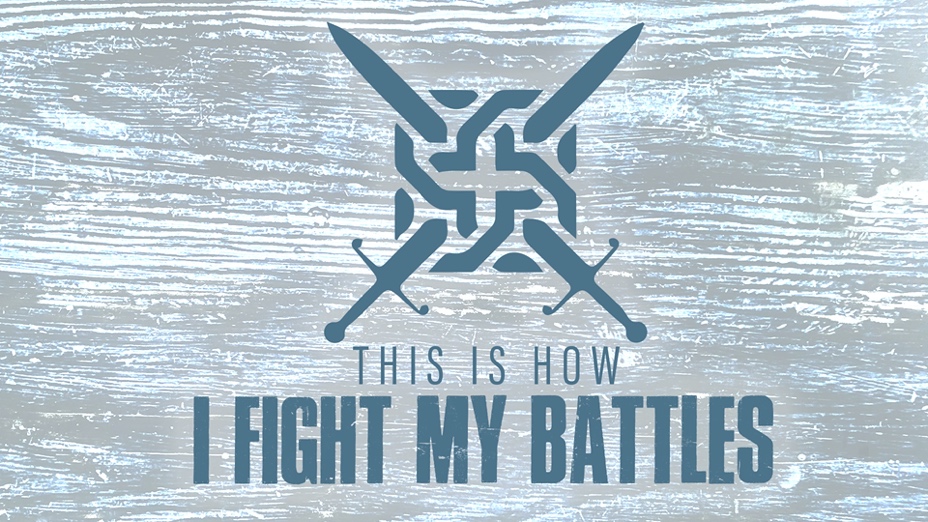 EASTRIDGE MEN’S ONLINE BIBLE STUDYMay 13, 2020Week Seven:  “Ambushed!”2 Chronicles 20:1-30TEACHING NOTESAmbush = “The act or instance of attacking unexpectedly from a concealed position”Background/Context2 Chronicles 17:3-6,102 Chronicles 182 Chronicles 19:4,9What do you do?1.  Seek the Lord (2 Chronicles 20:3-12)Prayer changes your focus from who is coming against you to who is reigning over youRefocus on the power of GodRecall God’s victories in the past and promises for the futureRecognize your weakness and ask for His help2.  Listen to the Lord (2 Chronicles 20:13-19)Don’t be afraid Don’t be discouragedThe battle is not yours, it is the Lord’sGod will be with youTake up your position3.  Believe in the Lord (2 Chronicles 20:20)Anchor your faith in who God is and what He has said“Established” “Succeed”4.  Praise the Lord (2 Chronicles 20:21-23)The enemy is ambushed when we sing our praises to the Lord!Acts 16:25-27Ephesians 5:18-19The Aftermath – 2 Chronicles 20:24-30